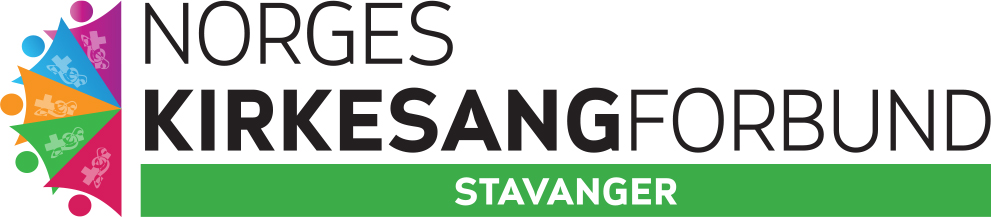 KORLEDERSEMINAR:Seminaret er en del av KORALLIANSENS dirigentsatsning:  www.koralliansen.noTema: 		Stemmedannelse i kor for korledereFor: 		Korledere som vil lære mer om stemmedannelse for korsangereSted: 			Gand kirke, Sandnes.Tid: 			Fredag 6. november kl. 17.00 – 21.00Lørdag 7. november kl. 09.30 – 16.00 Seminaravgift:	Korledere: kr. 500,- som inkluderer kaffe/te og lunsj på lørdagen.Påmelding: 		Innen 1. oktober til:  nksf@me.com 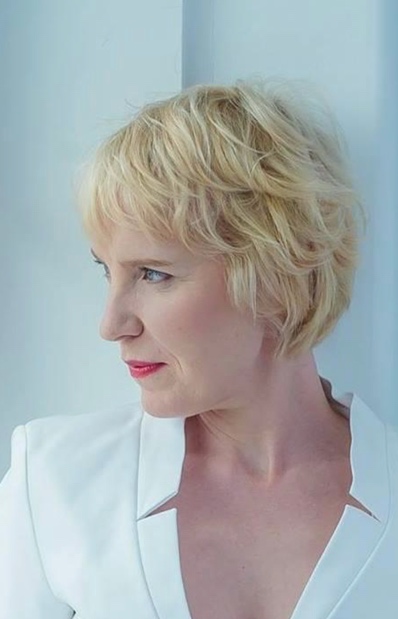 Seminarholder, Kersti Ala-MurrKersti Ala-Murr som er født i Estonoa, er etablert i Stavangerområdet. Hun studerte klassisk sang i Estonia og i Stavanger. I tillegg til å jobbe i kulturskolen er hun frilanser og mye brukt som solist. Kersti er en skattet seminarholder i stemmedannelse for kor og korledere.